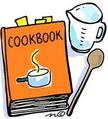 Name________________________________ Date ______________Period______ Infographic ActivityCreate a two to three page infographic that highlights your chosen recipe. Page one will contain the recipe complete with a title, description, servings, ingredients, and detailed directions- Here, you are showing me that you understand how a recipe is written, as well as the individual components of a recipe. Page two will detail the steps of the recipe using words and clip art, pictures, or illustrations - Here, you are showing me you understand how to complete the recipe by including important steps. This teaches your classmates how they can carry out the recipe in a visual way.Page three will highlight your execution of the recipe - This proves you have made the recipe before by documenting your experiences with pictures. Grading RubricCriteria4321TotalCreative, Colorful, Captivating InfographicInfographic is exceptionally creative, attractively designed, and captivating. Includes all necessary components. (creative, clear, colorful, thoughtful, uncluttered)Infographic is attractively designed. Includes all necessary components. Infographic shows some degree of effort and includes the majority of necessary components. Somewhat difficult to understand and follow. Infographic shows a lack of effort and/or several necessary components are missing. Difficult to understand and follow. RecipeRecipe includes an appropriate, complete, and accurate title, detailed description, servings per recipe, ingredients, and directions.Recipe is missing one of the required recipe components.  Recipe is missing two of the required components.  Recipe is missing three of the required components.Illustrated Steps Steps includes both descriptive words and images for each step. Pictures clearly represent major steps of the recipe. The majority of the main recipe steps are highlighted. Steps include descriptive words and images for each major recipe step. Pictures represent major steps of the recipe. Half of the main recipe steps are highlighted And/OR all steps are represented, but not represented with written descriptions.  Less than half of the main recipe steps are highlighted using illustrations and written descriptions.   Pictures Student included a picture of their mise en place for the recipe, two pictures of them making the recipe, and a picture of their final product.  Student is missing one of the required pictures. Student is missing two of the required pictures. Student is missing three of the required pictures.Understanding of RecipeStudent infographic shows a clear and thorough understanding of all steps required to complete their chosen recipe.  Student infographic shows understanding of all steps required to complete their chosen recipe. Student infographic shows a basic understanding of most steps required to complete their chosen recipe.   Student infographic shows a lack of understanding of the steps required to complete their chosen recipe.  (Infographic must be revised)      X2                                   Emailing or Printing InfographicStudent emailed the direct and embed link for their infographic or turned in a printed copy on time by the due date.  XStudent emailed the direct and embed link for their infographic or turned in a printed copy, but their submission was 1-2 days late. X                         Total :           /28                         Total :           /28                         Total :           /28                         Total :           /28                         Total :           /28                         Total :           /28